Title of Training Date(s) of TrainingWe would like to conduct an evaluation of the (Title of Training) presented, facilitation, program design, and time management. All feedback received will be kept confidential and for evaluation purposes only. Your kind participation in this activity is highly appreciated. After completing this evaluation form, a copy of your Certificate of Attendance will be provided.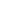 ProfileTraining EvaluationInstructions:Kindly rate and check the box that best corresponds to your answer to the below questions according to the following scale:– Excellent	3 – Good	2 – Fair	1 – PoorDesignFacilitationResource Person: _(Name of Resource Person)_How was your overall experience?Your level of knowledge/skills/attitude on the content of the training:Let us know your comments/suggestions/remarks related to the conducted training: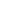 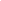 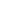 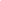 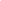 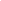 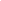 Thank you for your participation in the (TITLE OF TRAINING). Kindly submit the evaluation form to the training staff of the (Office who conducts the seminar).SexMale	☐ FemaleCategoryAdmin	☐ Faculty                ☐ REPS                  ☐ StudentStatus of EmploymentPermanent	☐ Temporary          ☐ Contractual	☐ JOAge Bracket☐ 21-30        ☐ 31-40      ☐ 41-50       ☐ 51-60     ☐ 61 and aboveCollege/Office/UnitPositionPlease specify if you are any of the following:☐Senior Citizen    ☐Person with disability (PWD)     ☐ Not Applicable (N/A)Venue of Training:1Poor2Fair3Good4ExcellentSequence of ContentRelevance of ContentClarity of Workshop ObjectivesUsefulness of the Topic to the Current Situation1Poor2Fair3Good4ExcellentTime ManagementProfessional ConductAssistance to ParticipantsAppropriateness of Learning Methodologies1Poor2Fair3Good4ExcellentKnowledge to the TopicPresentation SkillsContent of the PresentationProfessional ConductScope & Depth of the Presentation1Poor2Fair3Good4ExcellentAdequateSomewhat AdequateInadequatePoorNoneBEFORE the trainingAFTER the training